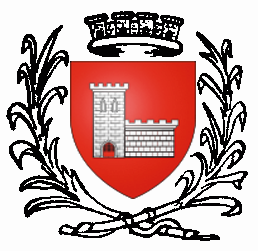 OPÉRATION PROGRAMMEDE RÉFECTION DES FAÇADES DU CŒUR DE VILLAGE DE LASBORDESDans le cadre de l’opération de la réfection des façades du cœur du village, la commune de Lasbordes confirme son action de l’embellissement du cœur de village déjà précédée par la réfection totale des rues.Cette action vise à soutenir les propriétaires désireux de mener un projet de restauration de leur bien immobilier ancien.Pour accompagner les lasbordais dans cette démarche, la municipalité vous propose un document de référence, qui expose l’ensemble des règles et des engagements qui conditionnent l’attribution d’une subvention.DOCUMENT DE RÉFÉRENCELe périmètre : Le cœur du villageRue CirculaireRue de l’EgliseRue du RéservoirRue de l’EchelleRue du Fresquel Rue des GiletsRue Etroite Rue de l’OrbeRue EtrangléRue des TroubadoursMontant de la subvention :Subvention de 50% du montant des travaux TTC Subvention plafonnée à 2 000 €Exemples d’aide :Montant des travaux : 3 000 € TTC  Subvention allouée : 1 500 € qui est égal à 50% du montant des travaux2- Montant des travaux : 5 000 € TTC   Subvention allouée : 2 000 €  qui est égal au montant plafonné de 2 000 € Cette aide est limitée aux crédits budgétaires réservés chaque année à cet effet.Principe d’éligibilité :Seul un traitement complet des façades sera subventionnable.Lorsqu’un immeuble comporte plusieurs façades donnant sur des rues différentes mais qui restent dans le périmètre, il ne sera accordé qu’une subvention. Les façades doivent donner sur le domaine public, en alignement ou en retrait de celui-ci.Les pignons seront éligibles, sous réserve qu’ils soient visibles depuis la rue.Travaux subventionnables :Les travaux pris en compte pour le calcul de la subvention sont les suivants sous réserve que ceux-ci respectent les directives de l’Architecte des Bâtiments de France dans le périmètre des Monuments Historiques :- La réfection des peintures et badigeons sur façades et murs de clôture.- Les enduits traditionnels et les enduits prêts à l’emploi.- La restauration des systèmes constructifs traditionnels: pans de bois, appareillage irrégulier de briques et galets, construction de briques ou pierres...- La restauration et mise en valeur des éléments de modénature et d’ornementation: corniches, génoises, moulures, encadrements de baies...- La pose et dépose d’échafaudage.- Les travaux de nettoyage haute pression ou décapage sous réserve qu’ils soient suivis d’une mise en peinture.- La couleur des enduits et peintures devra être conforme aux couleurs autorisées dans le PLU.Période de la demande de subvention :Les demandes de subventions devront être déposées à partir du 01 janvier et jusqu’au 30 juin.Les travaux subventionnés devront être achevés sur l’année en cours à compter de la subvention prévisionnelle adressée par la commune, dans le cas contraire la subvention sera perdue.Cette aide est limitée aux crédits budgétaires réservés chaque année à cet effet.Constitution du dossier : (Demande jointe à remplir)Cette demande devra être déposée à la Mairie, comprenant : Justificatif de propriété, (taxe foncière ou acte de propriété)Justificatif de l’accord de déclaration préalable ou de permis de construireDevis descriptif détaillé réalisé par une entreprise inscrite au registre des métiers et du commerce avec référence des couleurs nuance RALPlan du cadastre Echelle 1/500 (voir secrétariat de mairie)Photographie en couleur de la ou des façade(s) avant travauxUn relevé d’identité bancaireDémarrage de travaux :Le propriétaire doit attendre :L’acceptation et la notification de la déclaration préalable ou permis de construire accordé par la mairie pour pouvoir commencer les travaux.Courrier de notification au demandeur de la subvention prévisionnelle.Versement de la subvention :(Demande jointe à remplir)Le versement de la subvention se fera après exécution des travaux, et sur présentation des factures acquittées, accompagnées de photographies après travaux.Les factures devront correspondre au devis joint à la demande initiale.Renseignements :Mairie de Lasbordes   Tel : 04 68 94 91 48   Mail : mairie-lasbordes@wanadoo.frSITE INTERNET : https://www.lasbordes11400.fr/